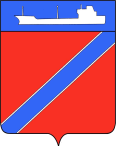 ПОСТАНОВЛЕНИЕАДМИНИСТРАЦИЯ ТУАПСИНСКОГО ГОРОДСКОГО ПОСЕЛЕНИЯТУАПСИНСКОГО РАЙОНА  от 7.09.2015                                                                                               № 1048г. ТуапсеО предоставлении разрешения на условно разрешенный вид  использования земельного участка с кадастровым номером 23:51:0201002:295, расположенного по адресу: Краснодарский край,             г. Туапсе, с/т «Портовик», участок №8 В соответствии с Градостроительным кодексом Российской Федерации, Федеральным законом от 6 октября 2003 года № 131-ФЗ «Об общих принципах организации местного самоуправления в Российской Федерации», Правилами землепользования и застройки Туапсинского городского поселения Туапсинского района, утвержденными решением Совета Туапсинского городского поселения от 13 ноября 2010 года № 41.24, рассмотрев заявление Богатовой Елены Владимировны об изменении вида разрешенного использования земельного участка, категория земель: земли населенных пунктов – земельный садовый участок, площадь: 600 кв.м., адрес: Краснодарский край, г. Туапсе, с/т «Портовик», участок №8 кадастровый номер: 23:51:0201002:295, принимая во внимание заключение о результатах публичных слушаний от 5 августа 2015 года, п о с т а н о в л я ю:1. Предоставить Богатовой Елене Владимировне разрешение на условно разрешенный вид использования земельного участка, площадью 600 кв.м., расположенного по адресу: Краснодарский край, г. Туапсе, с/т «Портовик», участок №8 с кадастровым номером: 23:51:0201002:295 (далее – Земельный участок): индивидуальные жилые дома постоянного проживания.2. Изменить вид разрешенного использования Земельного участка на следующий: для размещения индивидуального жилого дома постоянного проживания.3. Отделу имущественных и земельных отношений (Винтер):1) в течение пяти рабочих дней со дня вступления в силу настоящего постановления в порядке информационного взаимодействия направить настоящее постановление в филиал Федерального бюджетного учреждения «Федеральная кадастровая палата Федеральной службы государственной регистрации кадастра и картографии по Краснодарскому краю» для внесения изменений в сведения государственного кадастра недвижимости в соответствии с пунктом 2 настоящего постановления;2) опубликовать настоящее постановление в газете «Мой Туапсе»;3) разместить настоящее постановление на официальном сайте администрации Туапсинского городского поселения Туапсинского района в сети «Интернет».3. Контроль за выполнением настоящего постановления возложить на заместителя главы администрации по юридическим вопросам, ЖКХ, архитектуре, имущественным и земельным отношениям А.В. Береснева.4. Постановление вступает в силу со дня его подписания.  Глава Туапсинского городского поселения                                                                               А.В. Чехов                                                                                                                                                        